Вы коси́те и сушите (частушки)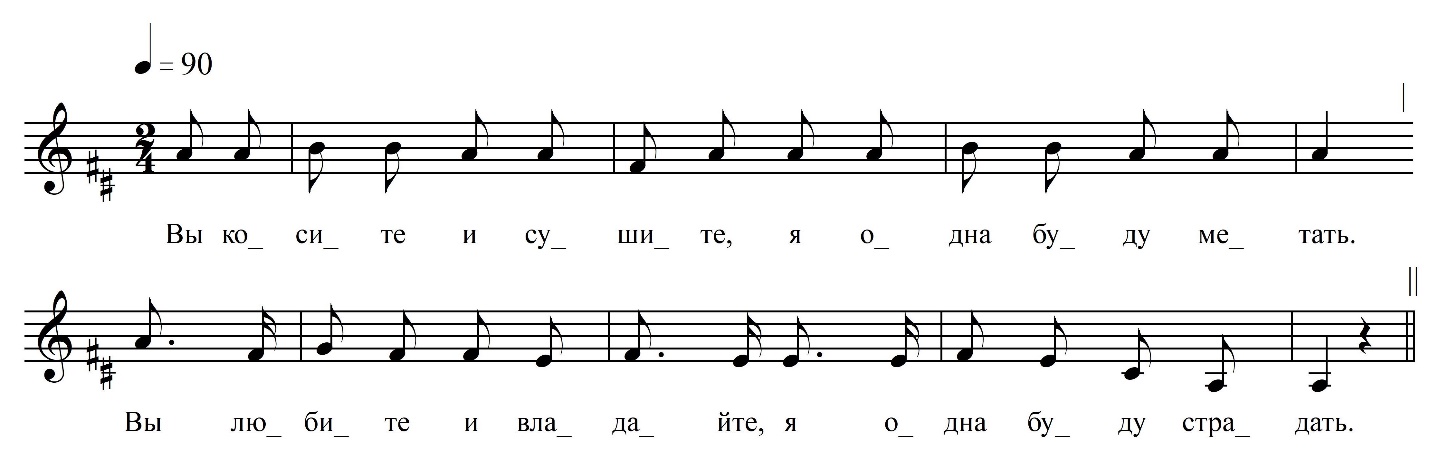 ФНОЦ СПбГИК, ВхI-а.7/1Запись (?).06.1974 д. Вындин Остров Вындиноостровского с/п Волховского р-на Ленинградской обл. Инф. Талова Клавдия Ивановна (1915)Вы коси́те и сушите, Я одна буду метать.Вы любите и владайте, Я одна буду страдать.Суковатоё девятоё бревно,Не видала я забавочку давно.Я иду, а Шура пашет Чёрную земелюшку.Подсказала трактористу: Запаши изменушку.Моя подружка бе́ла, бе́ла,А я загорелая.Подружка в комнаты сидела,А я дело делала.Заиграл Шура в тальянку,А я песни запила.Все четыре супротивницыВзглянули на меня.Изменил, потом и спрашивал,Когда же подходить.Я с такими трепачами Не желаю говорить.У подружки два Ванюшки,У меня ни одново.Поклонюсь подружке в ноги,Дай Ванюшку одново.Ты играй, играй, тальянка,Выговаривай <…>.Тальянка стала выговаривать,В солдаты Шура гож.У моё́ва-та дружкаДа любопытна матушка.Она спросила у людей,Каку окру́ту ладя[т] ей.Ты подружка Маренюшка,Гла́денька головушка.Я люблю твоё́ва брата,Ты моя золовушка.